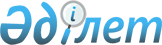 О внесении изменений в решение Таскалинского районного маслихата от 18 июля 2016 года № 4-3 "О внесении изменений и дополнения в решение Таскалинского районного маслихата от 14 ноября 2013 года № 16-2 "Об утверждении Правил определения размера и порядка оказания жилищной помощи малообеспеченным семьям (гражданам) в Таскалинском районе"
					
			Утративший силу
			
			
		
					Решение Таскалинского районного маслихата Западно-Казахстанской области от 4 октября 2016 года № 7-3. Зарегистрировано Департаментом юстиции Западно-Казахстанской области 17 октября 2016 года № 4582. Утратило силу решением Таскалинского районного маслихата Западно-Казахстанской области от 24 июня 2021 года № 9-5
      Сноска. Утратило силу решением Таскалинского районного маслихата Западно-Казахстанской области от 24.06.2021 № 9-5 (вводится в действие по истечении десяти календарных дней после дня первого официального опубликования).

      В соответствии с Законами Республики Казахстан от 23 января 2001 года "О местном государственном управлении и самоуправлении в Республике Казахстан" и от 6 апреля 2016 года "О правовых актах" Таскалинский районный маслихат РЕШИЛ:

      1. Внести в решение Таскалинского районного маслихата от 18 июля 2016 года №4-3 "О внесении изменений и дополнения в решение Таскалинского районного маслихата от 14 ноября 2013 года №16-2 "Об утверждении Правил определения размера и порядка оказания жилищной помощи малообеспеченным семьям (гражданам) в Таскалинском районе" (зарегистрированное в Реестре государственной регистрации нормативных правовых актов №4504, опубликованное 12 августа 2016 года в информационно-правовой системе "Әділет") следующие изменения:

      в заголовке решения на государственном языке вносятся изменения, текст на русском языке не меняется;

      в пункте 1:

      в абзаце первом на государственном языке вносятся изменения, текст на русском языке не меняется;

      в абзаце четвертом на государственном языке вносятся изменения, текст на русском языке не меняется.

      2. Руководителю аппарата Таскалинского районного маслихата (Ержигитова Т.) обеспечить государственную регистрацию данного решения в органах юстиции, его официальное опубликование в информационно-правовой системе "Әділет" и в средствах массовой информации.

      3. Настоящее решение вводится в действие со дня первого официального опубликования.
					© 2012. РГП на ПХВ «Институт законодательства и правовой информации Республики Казахстан» Министерства юстиции Республики Казахстан
				
      Председатель сессии

Газез Д.

      Секретарь районного маслихата

Рахимов С.
